červen 2020Milá Kačenko, Teodorku, Viktorku a Jasonku 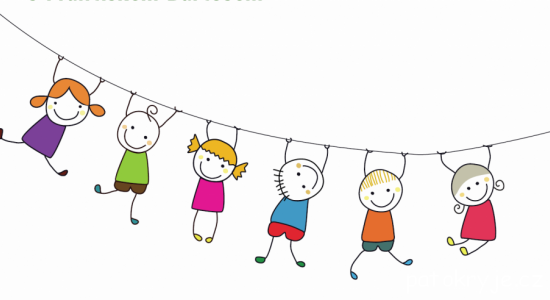 Tak nám začíná měsíc červen – poslední měsíc školy. Dnes je prvního června a svátek slaví všechny děti – DEN DĚTÍ. Užijte si ho! Tento týden – ve středu – vám s dětma ze školy zavoláme a pozdravíme vás ve videohovoru. Rodiče vám řeknou, v kolik to bude hodin, budu jim posílat pozvánku.Děkuji za všechno učivo, které mi posíláte a referáty, všechny jsou výborné. Doufám, že také čtete nějakou knížku a zapíšete ji do čtenářského deníkuMám pro vás matematické pyramidy: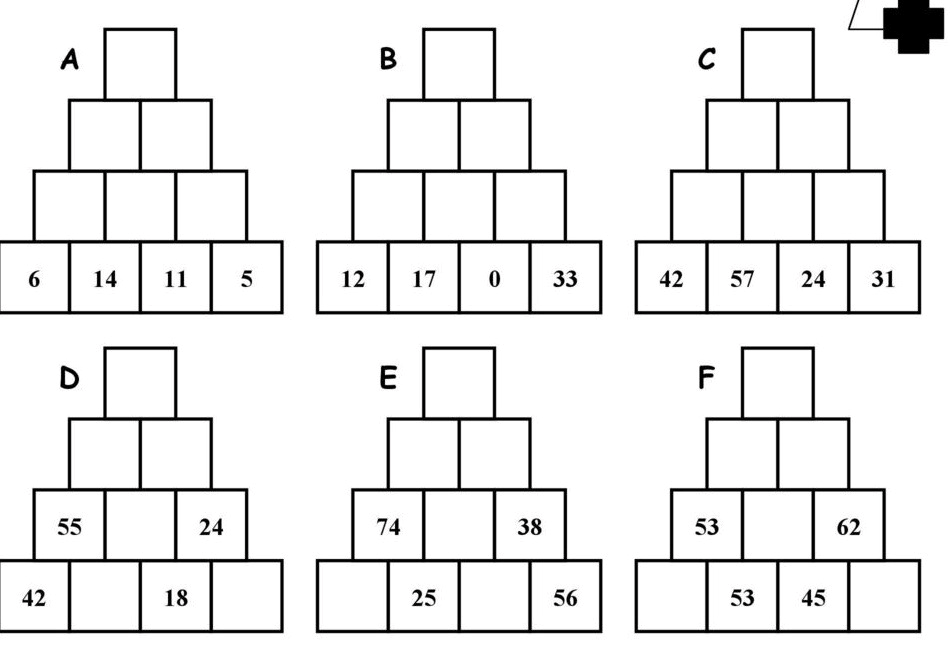 Zdravím vás za celou naši třídu, mějte se krásně a věřím, že se v červnu uvidíme.       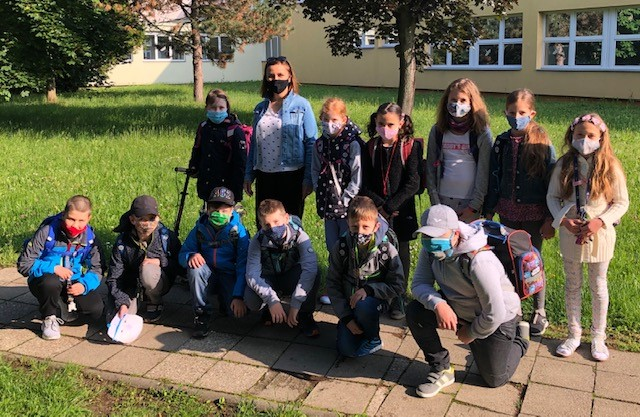 Vaše paní učitelka Staňka    a spolužáci 3.A